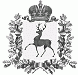 АДМИНИСТРАЦИЯ РОЖЕНЦОВСКОГО  СЕЛЬСОВЕТА  ШАРАНГСКОГО МУНИЦИПАЛЬНОГО РАЙОНА  НИЖЕГОРОДСКОЙ ОБЛАСТИР А С П О Р Я Ж Е Н И Еот 24.04.2020	№ 4О признании утратившим силу распоряжения Роженцовской сельской администрации от 26.02.2010 № 32 «Об утверждении Положения о Совете профилактики безнадзорности и правонарушений несовершеннолетних при сельской администрации»  В целях приведения в соответствие с действующим законодательством, в связи с принятием администрацией Роженцовского сельсовета постановления от 24.04.2020 № 27 «Об утверждении Положения о Совете профилактики безнадзорности и правонарушений несовершеннолетних и защите их прав и законных интересов при администрации Роженцовского сельсовета»:Признать утратившим силу распоряжение Роженцовской сельской администрации от 26.02.2010 № 32 «Об утверждении Положения о Совете профилактики безнадзорности и правонарушений несовершеннолетних при сельской администрации».Глава администрации	Л.А.Козлова						